                          Отчет-справка о проведении недели "Правильное питание."С 23 по 25.11.2022г. прошла неделя о правильном питании школьников.Цель: Формирование у учащихся устойчивой мотивации к здоровому образу жизни и ответственного к нему отношения. Задачи:
1. Способствовать формированию ответственного отношения обучающихся к своему здоровью;
2. Повысить ответственность родителей за обеспечение детей питанием, соответствующим возрастным физиологическим потребностям в пищевых веществах и энергии, принципам сбалансированного питания;
3. Систематизировать работу педагогических коллективов по формированию культуры здорового питания.Открытие недели здоровья началось с общешкольной линейки, где ребята получили полную информацию о плане проведения мероприятий.В течение недели были проведены   беседы «Правильное питание школьников», лекция  «Здоровое питание школьников». Была проведена викторина о питании.  23.11. прошла беседа "Правильное питание школьников" среди 1-2 классов, где ответственными были классные руководители.Беседа: «Правильное питание школьников»Цели: совершенствование знания у  учащихся о здоровом, правильном питании; формировать у детей представление о продуктах питания, полезных для здоровья.Ход беседыУчитель: Ребята, сегодня наша беседа пойдет о вкусной и здоровой пище.Скажите, человек может прожить без еды?Дети: НетУчитель: Какое то время может, но совсем немножко. Чтобы человек хорошо рос, развивался, ему необходимо каждый день кушать – питаться.А чем питается человек?Дети: Мясо, рыба, молоко, овощи.Учитель: А животные питаются?Дети: ДаУчитель: Правильно, ребята! Питаются люди, животные, птицы, насекомые. Любому организму от самого маленького до взрослого – требуется питание. Как только питание перестает своевременно поступать на завтрак, обед и ужин, наш организм слабеет. Почему же так происходит? Да потому что в продуктах содержатся питательные вещества, которые помогают нашему организму расти и развиваться.Ребята, а какие питательные вещества вы знаете?Дети: Витамины.Учитель: В продуктах содержится много разных витаминов. И у каждого витамина есть свое и имя и домик где они живут. И мы с вами сейчас вспомним где же, в каких продуктах живут витамины А, В, С.Учитель вызывает по очереди трех детей, и они показывают на картинке витамины и называют продукты, в которых они имеются.Учитель: Ребята, у каждого человека есть своя любимая еда. Назовите вашу любимую еду.Дети:…..Учитель: Ребята, как вы думаете, что будет, если мы будем, есть одни сладости торты, пирожное, мороженое.Дети: Заболят зубы, станем толстыми.Учитель: Правильно ребята, для того чтобы вы росли крепкими и здоровыми малышами, вам необходимо употреблять разнообразную пищу, а не только сладкое и вкусненькое. Это называется «правильным», или «здоровым питанием».Ребята, хотите  побольше узнать о здоровом питании?Дети: Да.Тогда отгадайте загадки:Должен есть и стар и млад
Овощной всегда (салат)Будет строен и высок
Тот, кто пьет фруктовый (сок)Знай, корове нелегко
Делать детям (молоко)Я расти, быстрее стану,
Если буду, есть (сметану)Знает твердо с детства Глеб
На столе главней всех (хлеб)Ты конфеты не ищи – 
Ешь с капустой свежей (щи)За окном зима иль лето
На второе нам – (котлета)Ждем обеденного часа-
Будет жаренное (мясо)Нужна она в каше, нужна и в супы,
Десятки есть блюд из различной (крупы)Мясо, рыба, крупы, фрукты –
Вместе все они – (продукты)Воспитатель: Молодцы ребята! Все загадки отгадали. А вы употребляете в пищу эти продукты?Физминутка
Мы похлопаем в ладоши 
Дружно, веселее.
Наши ножки постучали
Дружно, веселее.
По коленочкам ударим
Тише, тише, тише
Наши ручки поднимайтесь
Выше. Выше, выше.
Наши ручки закружились
Ниже опустились.        Завертелись, завертелись
И остановились.Учитель: Ребята, представьте перед собой горячий суп, чтобы он остыл давайте подуем на него.Проводится дыхательная гимнастика «Остудим борщ»Набрать воздуха в грудь – вдохВыдыхая воздух выпятить живот – выдохПри выдохе громкое произнесение звука «ф – ф – ф»Повторить 3-4 раза.Учитель: Вот наш суп и остыл.Ребята, а молоко вы любите пить?Дети: Да, любимУчитель: А знаете ли вы, какие продукты можно сделать из молока?Дети: Сметана, творог, сыр, йогурт, кефир, простокваша, творожные сырки.Воспитатель: Да, молодцы ребята. Но у меня есть еще одно задание для вас. Нужно выбрать продукты, которые едят  чтоб быть сильными и здоровыми. Вот вам карточки, разложите их. В одну сторону полезные продукты, а в другую неполезные. Игра «Полезные и неполезные продукты»Учитель: Ну, молодцы ребята! Вы правильно питаетесь и сохраните свое здоровье на долгое время.     А вот золотые правила питания, запомните их и вы всегда будете здоровыми:1.Главное не переедайте.2.Ешьте в одно и то же время свежеприготовленную пищу.3.Тщательно пережевывайте пищу, не спешите глотать.4.Не надо есть  жирной, соленой и острой пищи.5.Овощи и фрукты – полезные продукты6.Сладостей много, а здоровье одно.Учитель: Ребята, назовите, какие продукты надо есть, чтобы вырасти здоровым?Дети: Рыбу, мясо, cалат, овощи, фрукты, молоко, сметану, творог, кашу.Учитель : Молодцы! Чтобы вам вырасти здоровыми, крепкими и ловкими нужно правильно питаться, заниматься физкультурой, спортом и соблюдать режим дня.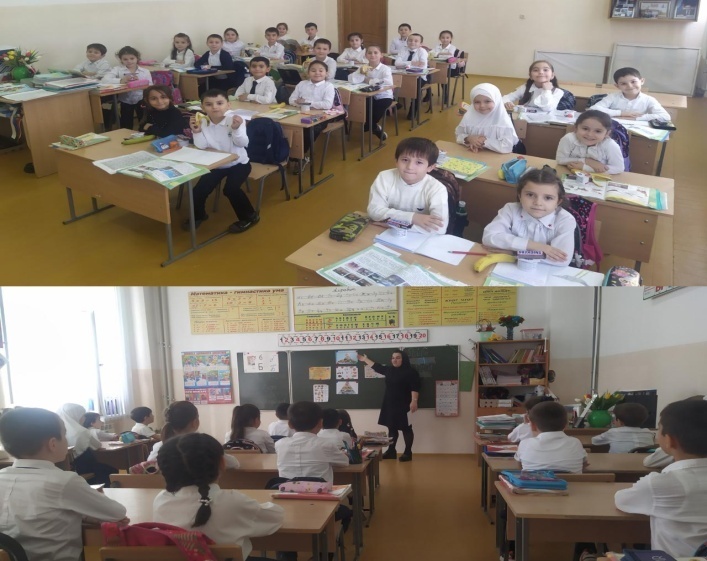 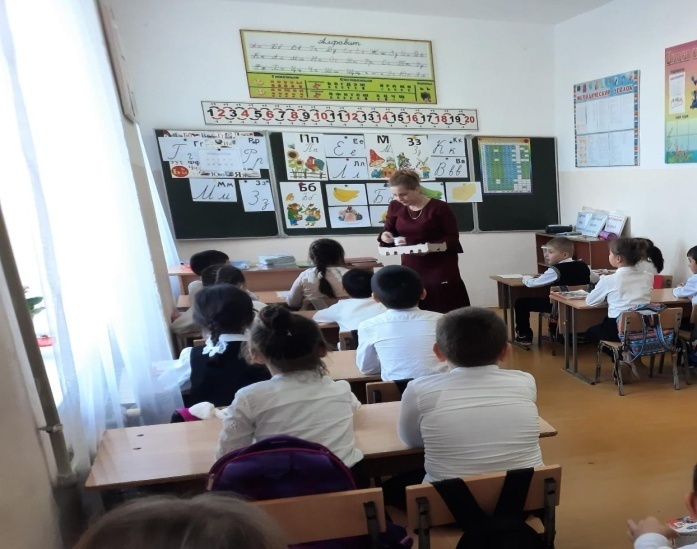 Беседа в 1 "а" классе ,кл.рук. Маграмова Ф.А.              1 "б" класс,кл.рук. Девеева С.Б.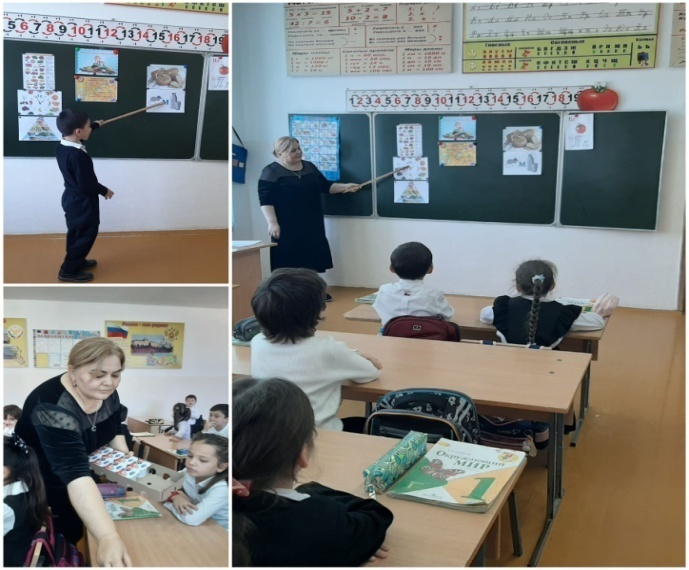 1 "в" класс, кл. рук. Джабуева С.А.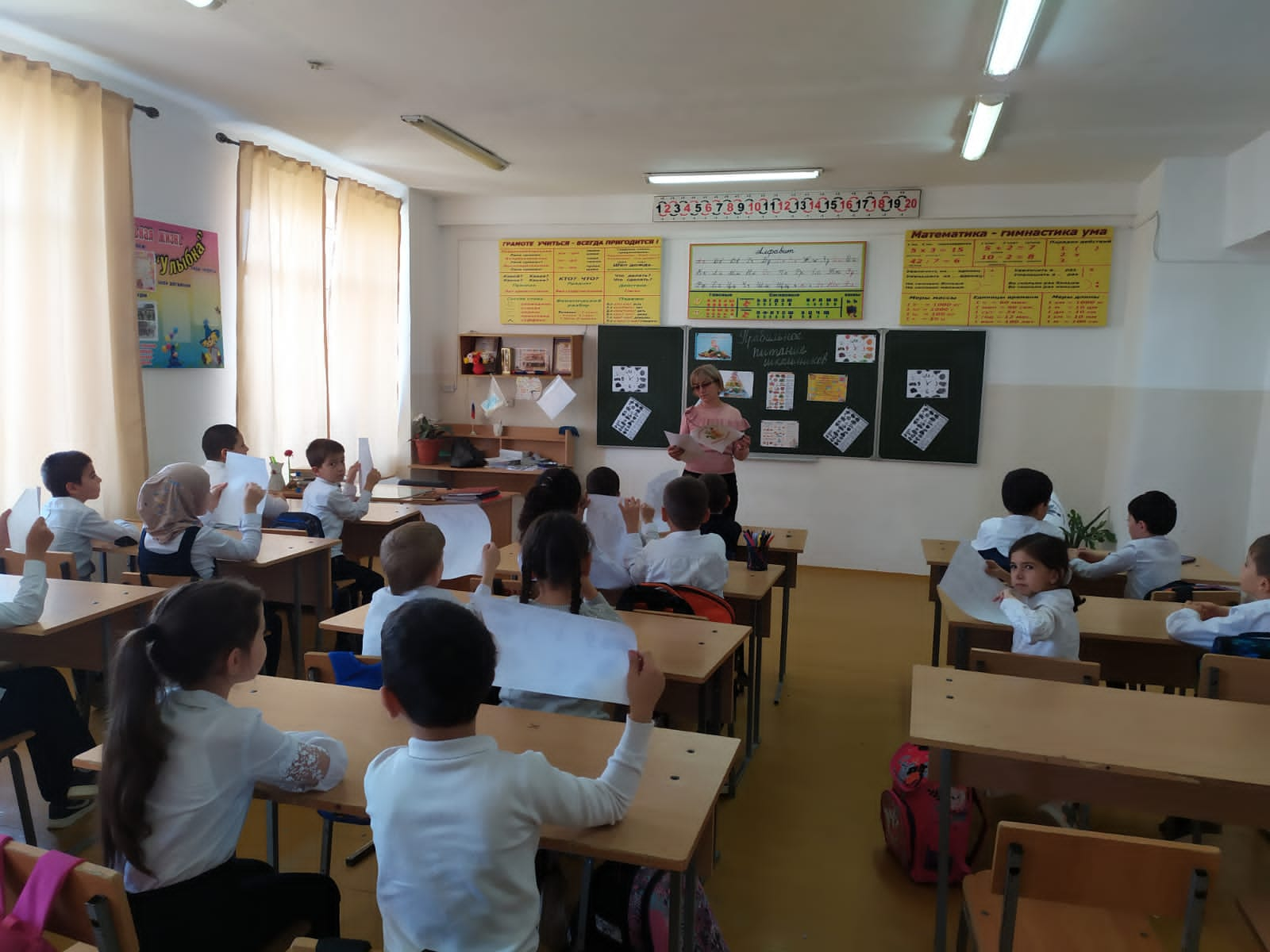 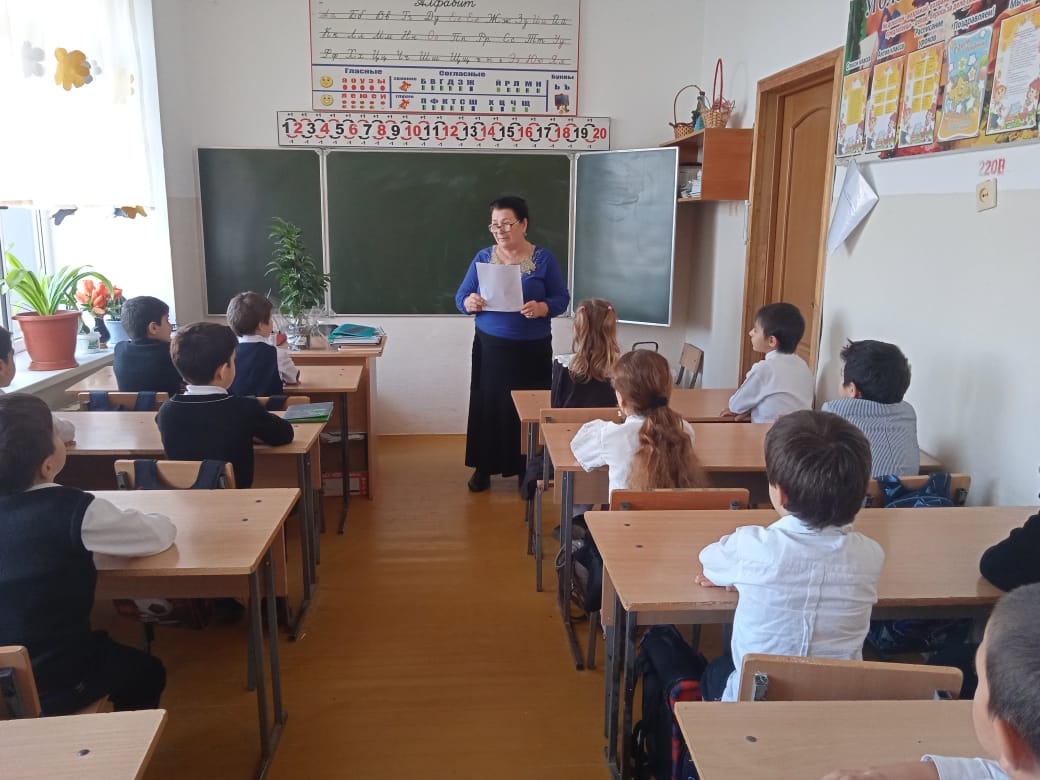 2 "а" класс,кл.рук.Багатырова Д.А.                                                2 "б" класс,кл.рук. Арсланалиева У.Ш.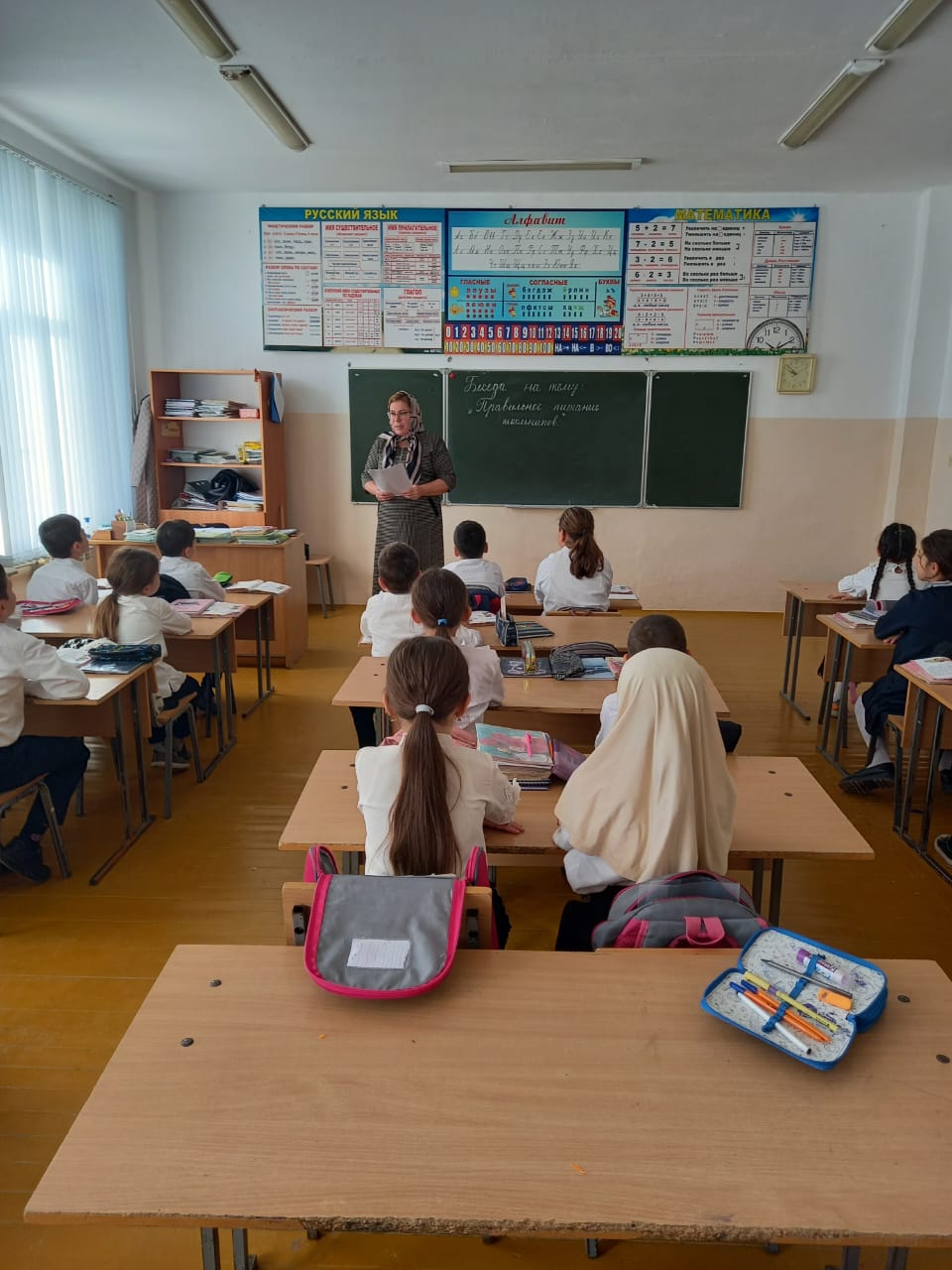 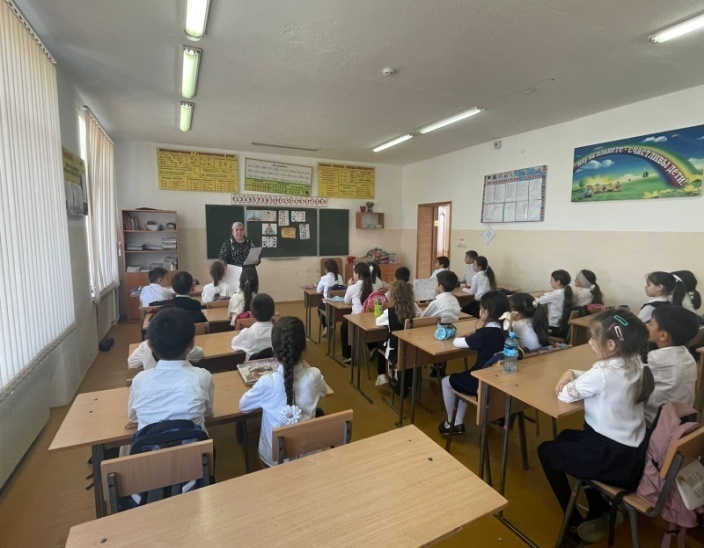 2 "в" класс,кл.рук. Махмудова З.М.                                             2 "г" класс,кл.рук. Идрисова З.А.24.11 .  Лекция "Здоровое питание школьников" прошла среди 3-их классов.Лекция о здоровом питании школьниковВажнейший период жизни человека – школьный возраст, пора от 7 до 17 лет, время физического, интеллектуального, нравственного становления и активного развития. 

В современном мире именно школьники принимают на себя и вынуждены перерабатывать все возрастающее давление информационного потока, воздействующего на них не только в школе, но и дома. Помимо школьной программы многие дети и подростки дополнительно занимаются в кружках, спортивных секциях. Для формирования и сохранения физического и психического здоровья и полноценного усвоения школьной программы важно грамотно организовать питание школьника.

Многие родители считают, что в деле устройства питания школьника достаточно положиться на собственную интуицию и здравый смысл. Однако, важно знать и понимать принципы рационального питания и правила гигиены питания, соблюдение которых имеет ключевое значение в сохранении здоровья ребенка.

Принцип 1

Четкий режим питания учитывающий ритмичность протекания физиологических процессов в организме и предусматривающий три основных приема пищи (завтрак, обед, ужин) и два перекуса (второй завтрак и полдник). Питание в определенные часы способствует полноценному усвоению пищи и предотвращению желудочно-кишечных заболеваний. 

Для учащихся первой смены оптимальными будут следующие часы приема пищи: 

Первый завтрак дома: в 7.00 – 8.00

Второй завтрак: 10.30 - 11.00

Обед: 13.00 – 14.00

Полдник: 16.30 – 17.00

Ужин: 19.00 - 20.00 (не позже, чем за полтора часа до сна)

Для детей, обучающихся во вторую смену: 

Завтрак: 7.00-8.00

Обед: 12.00-12.30

Полдник: 15.00

Ужин: 20.00 – 20.30

Принцип 2
Адекватная энергетическая ценность рациона, полностью компенсирующая, но не превышающая энергозатраты ребенка, учитывающая возраст, пол, физическую конституцию и, интеллектуальную физическую активность ребенка. В зависимости от возраста, в среднем, совокупная энергетическая ценность рациона в сутки должна соответствовать: 

7-11 лет: 2300 ккал

11-14 лет: 2500 ккал

14-18 лет: до 3000 ккал

Принцип 3
Сбалансированность и гармоничность состава рациона по всем пищевым компонентам (белки, жиры, углеводы, макро и микронутриенты). Содержание белков, жиров и углеводов следует поддерживать в соотношении примерно 1:1:4 по массе и по калорийности 10-15%:30%:55-60% соответственно. Содержание растительных и животных белков должно быть в соотношении 2:3. Жиры - преимущественно растительные.

Принцип 4
Обеспечение разнообразия продуктов питания, формирующих рацион. В питании обязательно должны присутствовать разнообразные молочные, мясные, рыбные, яичные блюда, овощи, фрукты, орехи, растительные масла.

Принцип 5
Обеспечение высоких органолептических и эстетических качеств блюд, составляющих рацион, избегать монотонности и однотипности меню для предотвращения приедаемости.

Принцип 6
Щадящая кулинарная обработка, обеспечивающая микронутриетную сохранность продуктов при приготовлении блюд (запекание, варка, приготовление на пару), ограничение или исключение жарения и приготовления во фритюре.

Принцип 7
Приготовление блюд преимущественно из свежих продуктов, с соблюдением сезонности, допустимо использовать свежезамороженные ингредиенты. Обеспечение биологической безопасности питания.

Принцип 8
Обеспечение достаточного временного резерва, для неспешного приема пищи. Необходимо выделять не менее 20-30 минут для каждого основного приема пищи и 10-15 минут для перекусов.

Принцип 9
Если организация питания, принятая в конкретной школе, не одобрена родителями, необходимо обеспечить своего ребенка набором продуктов, компенсирующим пропускаемый прием пищи. Причем, при выборе перекуса, который ребенок возьмет с собой в школу необходимо предусмотреть сохранность его свежести на протяжении как минимум 4-5 часов. Соответственно, исключаются скоропортящиеся компоненты. 

Принцип 10
Важно продумать упаковку, которая сохранит целостность перекуса в процессе (оптимально - пластиковый контейнер). Можно взять с собой фрукт (яблоко, грушу, банан) и орехи 30-40 грамм, бутерброд с сыром или запеченным мясом (важно - не использовать сливочное масло и майонез, эти компоненты уменьшают срок хранения бутерброда), дополнив его свежим огурцом или брусочками моркови. Несмотря на то, что в школах обеспечен беспрепятственный доступ к чистой питьевой воде желательно дополнительно давать школьнику с собой бутылочку питья (холодный чай, морс, негазированную воду).
Питание школьника при грамотной организации должно обеспечить организм учащихся детей всеми пищевыми ресурсами, обеспечивающими полноценное развитие растущего организма в условиях интенсивных интеллектуальных нагрузок.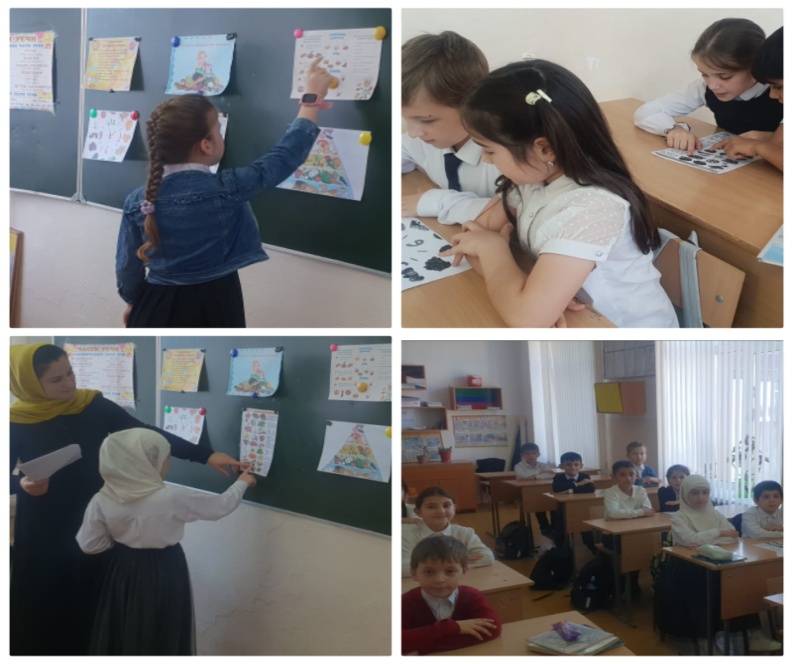 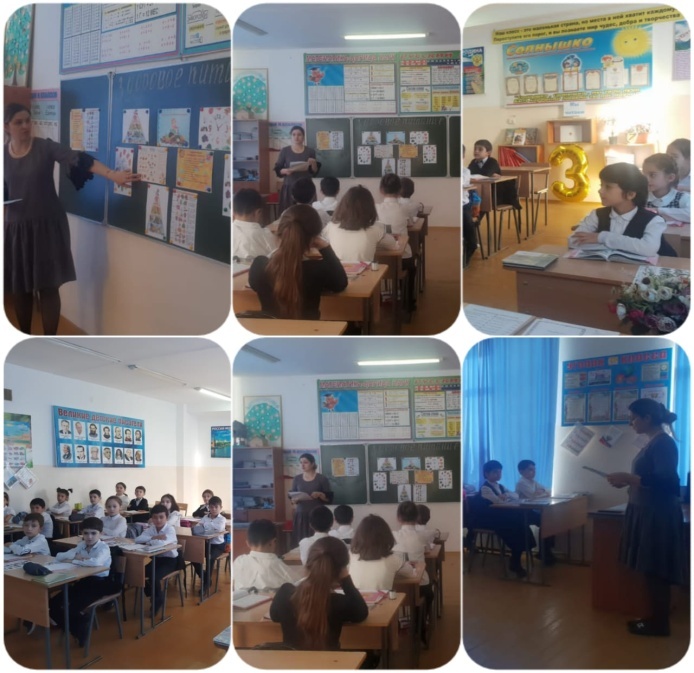  3"а" класс, кл.рук. Алиева Х.Т.                                                    3 "б"класс,кл.рук. Карагишиева Д.М.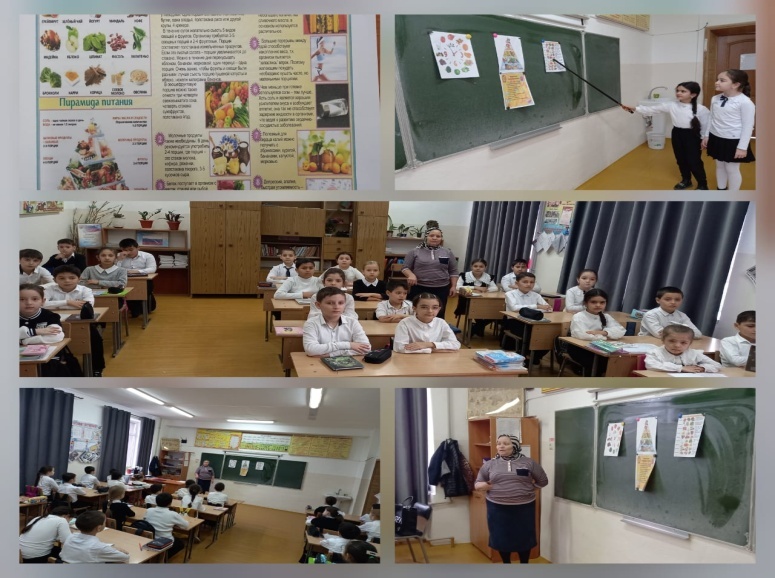 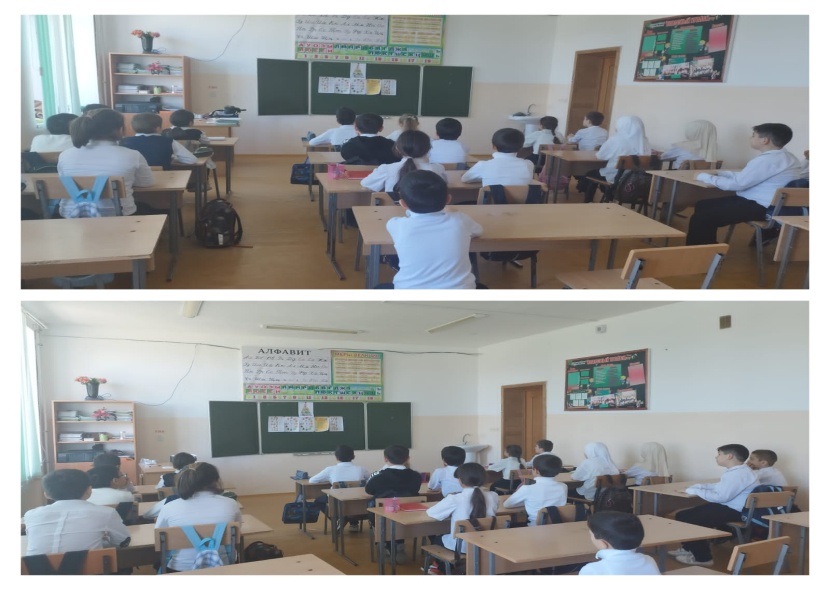           3 "в" класс,кл.рук. Юсупова М.С.                                                 3 "г" класс,кл.рук. Турлавова К.О.25.11 прошла викторина о питании среди 4-ых классов.  Ответственная за проведение викторины   Багатырова Д.А. Викторина  «Правильное питание»,среди 4-ых классовЦель: Формировать у детей понятие о здоровом образе жизни, о правильном питании. Задачи:1. Расширять и систематизировать знания детей о правильном питании, о полезных продуктах.2. Развивать кругозор и словарный запас. Развивать навыки работы в коллективе, развивать чувство сотрудничества. 3. Воспитывать у детей стремление к здоровому образу жизни и к правильному питанию.                                         Ход мероприятия: 
Добрый день, дорогие ребята! 
Мы живем не для того, чтобы есть, а едим для того, чтобы жить. 
Пусть эти слова знаменитого Сократа станут девизом нашей сегодняшней встречи. Сегодня мы проведём игру – викторину «Правильное питание». В викторине будут участвовать 4 команды. За каждый правильный ответ команда будет получать смайлик. У какой команды будет больше смайликов, та и победит. 1 тур: «Разминка».Команды должны   ответить на   вопросы. Вопросы 1 команде : (4а)1.Какой овощ называют вторым хлебом? (Картофель).2.Что такое меню? (Список блюд)3.При помощи чего мы ощущаем разный вкус? (Языка).4.Что надо есть перед трудным уроком – шоколад или колбасу? (Шоколад).5.Какие ягоды созревают под снегом? (Клюква).Вопросы 2 команде :(4б)1.Какую кашу можно сварить из пшена? (Пшённую).2.Прибор для резки хлеба? (Нож)3.Как называется сушёный виноград? (Изюм).4.Что такое эскимо? (Мороженое на палочке).5.Когда лучше есть жирную пищу – зимой или летом? (Зимой)Вопросы 3 команде :(4в)1.Какие овощи надо есть, чтобы не простудиться? (Чеснок, лук).2.А что ещё необходимо человеку кроме пищи? (Вода).3.Какую воду лучше пить? (Кипячёную, очищенную).4.Сколько жидкости в день должен выпивать человек? (2 литра).5.Какую кашу можно сварить из гречки? (Гречневую).Вопросы 4 команде :(4г)1.Арбуз – это ягода или фрукт? (Ягода).2.На чём растут финики? (На пальме).3.Что называют лесным мясом? (Грибы).4.Как называется утренний приём пищи? (Завтрак).5.Как называются сушёные абрикосы? (Курага).2 конкурс «Молочные реки, кисельные берега» «Пейте, дети, молоко — будете здоровы!» Поэтому, чтобы ребенок рос здоровым, он должен обязательно выпивать минимум один стакан молока ежедневно!1. Первая еда родившегося ребенка КашаМолокоКефир2. Для чего детям необходимо молоко? Для счастьяДля настроенияДля роста3. Из чего получают сливочное масло? Из сливокИз творогаИз сметаны4. Какой холодный десерт, любимый детьми, делают из молока?ТворогМороженоеПудинг3 конкурс «Овощи с грядки»Овощи – это очень полезные продукты, которые необходимы каждому человеку для защиты иммунитета и хорошего здоровья.1. Какой овощ очень полезен для зрения?МорковьКапустаПомидор2. Какой овощ называют вторым хлебом?БаклажанКартофельОгурец3. В каком овоще больше всего витамина С?В капустеВ свёклеВ сладком красном перце4. Какое название ещё имеет помидор?ТоматСиньорПлод4 конкурс «Витаминная семейка»Витамины помогают организму расти и развиваться. Ребята, а какие витамины вы знаете? 1. Какой витамин получает человек, загорая на солнышке?Витамин ДВитамин СВитамин А2. В каких продуктах содержится витамин С?Шиповник, лимон, капустаОгурец, горох, картофельЯблоко, груша, ананас3. Какой витамин называется «витамином роста»? Витамин СВитамин ЕВитамин А4. Основной источник витаминов – это…Овощи и фруктыСладостиМясные продукты5. В каких продуктах содержится витамин Е?Рыба, овощиЯйца, орехи, молочные продукты, растительные маслаФрукты, шоколад                                                                                                                                                                                                     5 конкурс «Экзотические фрукты»Наверняка, никто не будет спорить с тем, что фрукты являются очень полезными для нашего здоровья. Ведь это одни из главных источников витаминов и минералов. А для вас, ребята, такие продукты еще более важны. 1. Как называется сушеный абрикос без косточки?ИзюмЧерносливКурага 2. Назовите самый нежный фруктПерсикАбрикосАпельсин3. Сладковатый фрукт с небольшой косточкой внутри, похож на вишнюМангоСливаЧерешня4. В каком фрукте содержится треть суточной нормы витамина С?В яблокеВ лимонеВ груше6 конкурс «Напитки»Врачи утверждают, что запас воды в организме должен быть не менее 2 литров. Именно столько воды нужно выпивать ежедневно. Однако напитки бывают разные.1. Как называется освежающий напиток, смесь воды и соков из ягод или фруктов с добавлением мёда или сахара?КвасМорсЛимонад2. Этот напиток обычно варят из сухофруктовКомпотКисельЧай 3. Этот белый напиток животного происхождения просто необходим человеку с первого дня рожденияКефирМорсМолоко4. Этот напиток считается вредным для детского организмаГазированная сладкая водаМинеральная водаЧай7 конкурс «Каша – радость наша»Каши – это очень полезные, питательные, вкусные и необходимые продуты питания, которые дети должны употреблять каждый день на завтрак. Доказано, что все каши полезны для детей. 1. Кашу не испортишь...МасломСметанойШоколадом2. Какую кашу называют кашей красоты?ОвсянуюМаннуюРисовую3. Какую кашу называют «жемчужной»?ПерловуюГречневуюПшённую4. Какая каша самая калорийная? ЯчневаяМаннаяОвсяная8 конкурс :Самые внимательныеЗадание:   Расшифруйте названия фруктов, овощей и ягод. Вам необходимо найти как можно больше ягод, фруктов и овощей.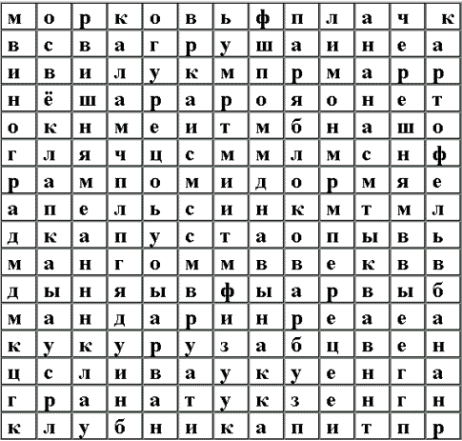 Подведение итогов.Мы поговорили об одной части здорового образа жизни — правильном питании.Желаю вам цвести, растиКопить, крепить ЗДОРОВЬЕ,Оно для дальнего пути –Главнейшее условие.В викторине  принимали участие 4 группы4а-- Витамин А-кл.рук. Алакаева Г.А.4б-Витамин Б-кл.рук. Рамазанова М.Д.4в-Витамин С-кл.рук. Гаджимарова С.М.4г  - Витамин    Д    -кл.рук.Юсупова Г.Р.   Члены жюри:1. Махмудова З.М.2.Маграмова Ф.А.3.Карагишиева Д.М.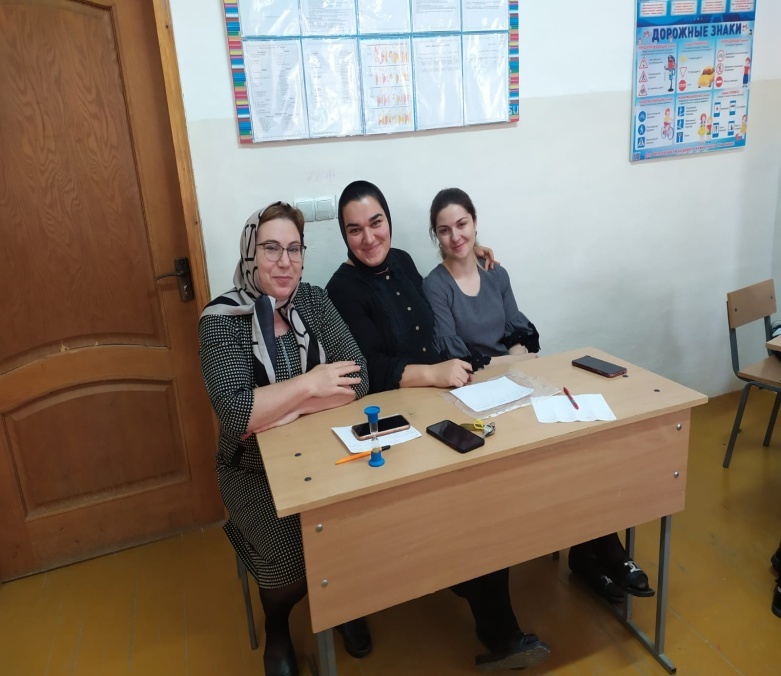 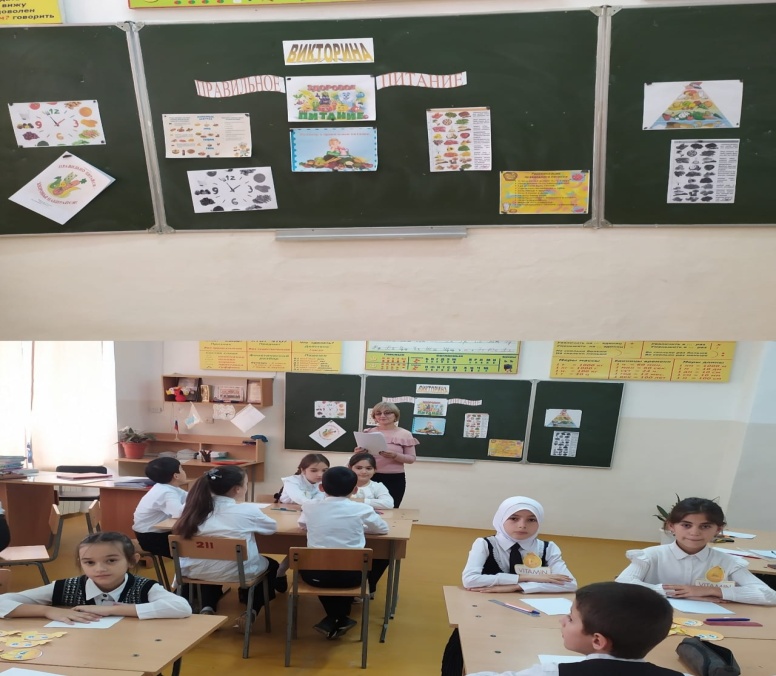 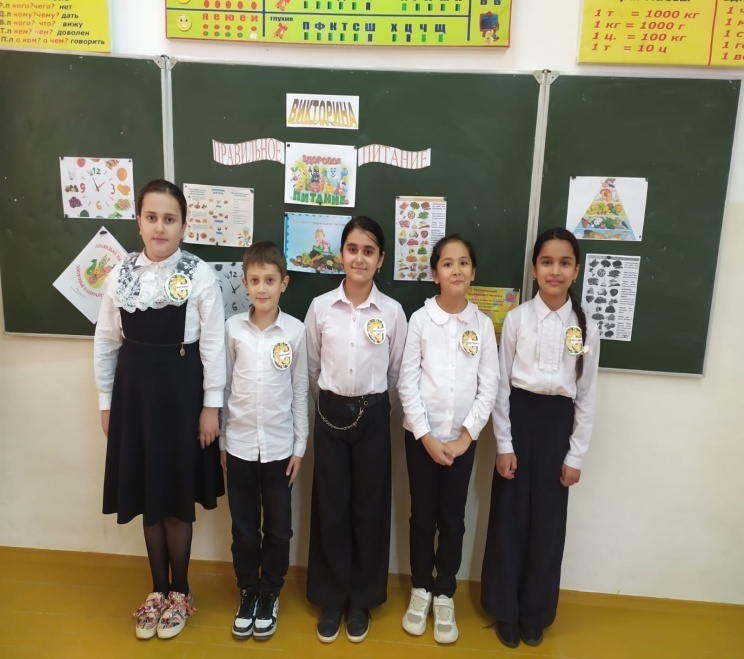 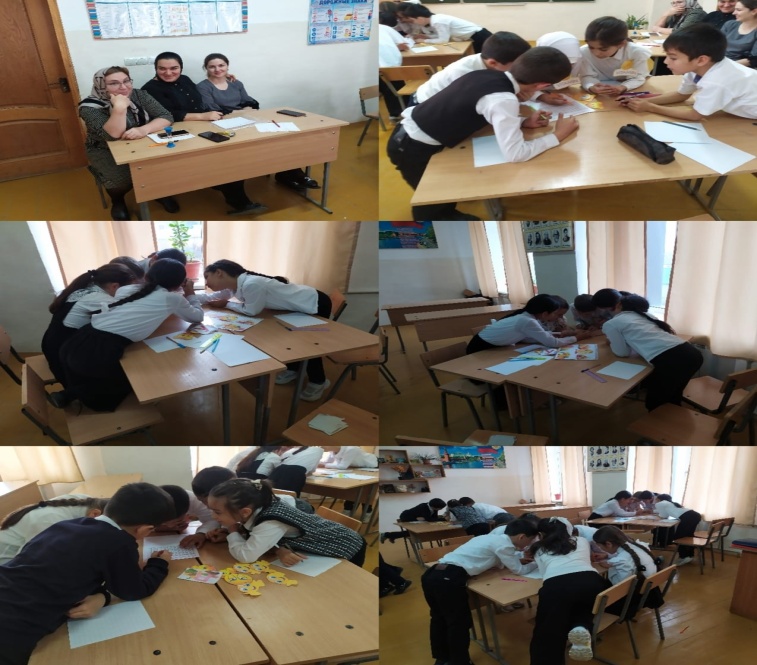  ммВ викторине первое место занял 4 "в" класс (команда витамин С), классный руководитель Гаджимарова С.М.                      Отчет-справку составила ответственная за  неделю Багатырова Д.А.Дата Темы мероприятийКласс ОтветственныйОткрытие недели.Багатырова Д.А.23.11.2022Беседа "Правильное питание школьников"1-2Классные руководители24.11.2022Лекция "Здоровое питание школьников"3Классные руководители25.11.2022Викторина о питании4Багатырова Д.А.